Олимпиада-тестирование по родному языку, истории и культуре народов Пермского краяКоми-язьвинский языкСоставитель:А.С. ЛобановаО.А. Попова (вопросы № 23-30)6-8 классы1. Мөмда глаголъез эта отрөвокөн (Сколько глаголов в приведенном отрывке (считая также однокоренные)) Олөмась старик да старука. Нiлан некин обө влөма. Старука вепө: – Мун, старик, пөрт лөм көмок!Эта лөм старик пөртас, гор вөлө чугункаө пуктас. Асөлсө чеччанiс: тэтөн зонпъян луөм. Старик да старука сiтшөм радөсь луөмась:– Май эта зонпъянөн кернө? Кÿдз сiйө вепнө? – Вепам Сусачокөн. Сусачокөн вепинiс (Сусачок-Сучок. Ч. 1. Пермь, 2006. С. 26).а) 11;      б) 12;        в) 13;            г) 14;            д) 15.2. Эта көлiс чөшъян луө (Слово чөшъян является):а) существительнөйөн (именем существительным); б) прилагательнөйөн (именем прилагательным); в) местоимениеөн (местоимением); г) глаголөн (глаголом); д) наречиеөн (наречием).3. Көк тÿй адззи, көк тÿй вөлөт мунi (вишъян). Загадкаөн им числительнөй, кудiк (В приведенной загадке есть числительное, найди его).а) көк;          б) тÿй;           в) адззи;            г) вөлөт;          д) мунi. 4. Көл кÿз ручөн лувас (Слово кÿз по-русски)а) сосна;           б) кедр;           в) ель;             г) пихта;           д) лиственница.5. Фразеологизм Гöр да пиня лишь обө мөччалө:(Фразеологизм Гöр да пиня лишь обө имеет следующее значение:)а) одиночество;      б) отсутствие чего-либо;   в) трудолюбие; г) беспорядок;д) физические особенности.6. Предложениеөн Нимөл и питук пөр ишна олөнөс да дөбро нөживайтөнөс подлежащөйөн лувас (В приведенном предложении подлежащим является):а) нимөл;         б) питук;         в) нимөл и питук;         г) ишна;        д) дөбро.7. Этна шÿез обө коми-язьва көлөн (Этих звуков нет в коми-язьвинском языке): а) ц;             б) б';               в) т;              г) т';                 д) ч.8. Этна существительнөйез мөччалөнөс вөлтөр (Эти имена существительное относятся к наименованиям частей тела):а) нөр;            б) ки;            в) ÿм;            г) дi;                 д) юр.9. Лөддьөт лөддисянсө. Адззи личнөй местоимениеез (Прочитай считалку. Найди личные местоимения):         Ки вөлөн ерушникъез,        Öтiк – менум,        Мÿдiк – тэнут,        Квимөт – тiянлө,        Нюльөт – мамлө.        Май кульччас – каньлө.а) менум;     б) тэнут;    в) тiянлө;    г) май;      д) каньлө;10. Мама веплөлic, кÿльөм шатьөн пө оз кол мссө вашөтнө и көз палкаөн оз кол вашөтнө. Колө, чтобө шатис свеж влiс, сочнөй (Сусачок-Сучок. Ч. 1. Пермь, 2006. С. 47). Приметаись адззи неодушевлённөй существительнөйез (Из приведенной приметы найди неодушевлённые имена существительные):а) мама;     б) шатьөн;     в) мссө;      г) палкаөн;      д) шатис.11. Прилагательнөйезлө вайөтө (гижө) антоним (К следующим именам прилагательным приведите (напишите) антоним из приведенных ниже слов):Бур – _____________________________________Важ – ____________________________________Веськөт – _________________________________Джинөт – _________________________________Вөлөн – ___________________________________Виль, кÿзь, умөль, лажмөт, чукиль.12. Существительнөйез дiнө судтө прилагательнөй, медбө лувис словосочетание (К приведенным именам существительным добавьте коми-язьвинское имя прилагательное, чтобы получилось словосочетание): 1) төрмули (клюква):________________________________________2) рөжмаля (жимолость): _______________________________________3) бадь (ива): _________________________________________________4) тар (тетерев): _______________________________________________5) катша (сорока) ______________________________________________13. Коми-язьва числительнөйез гиж цифраөн (Коми-язьвинские числительные напиши цифрой): а) көк – ______________;б) нюль – _______________; в) öтiк – _________________; г) квим – ________________; д) вит – __________________. 14. Колө кончитнө фразеологизм (Надо дописать фразеологизм) Ваись кÿсөн _______________________.15. Отгадай загадку Сулалө көз инь, квим пөкромкаөн домасьөма) таг (хмель); б) петшөр (крапива); в) черань вотан (паук); г) кöнис (кадка); д) ляз (кисель).16. В топонимических преданиях о коми-язьвинских деревнях чаще упоминается:а) время основания деревни;б) место расположения деревни;в) количество домов в деревне;  г) имена предполагаемых основателей деревни;д) мифологические персонажи;17. О каких мифологических персонажах идет речь Нiда пө старайтчөнөс пөрнө пролубас, көтчөдз ва из освятитiнiс да Крешеннё кÿдз. … А нiда пө старайтчөнөс пөрнө, көтчөдз шондi оз пет (Сусачок-Сучок. Ч. 1. Пермь, 2006. С. 16).а) вÿрисьез понда; б) баняисьез понда; в) сөседкөез понда; г) шуликенъез понда; д) ваисьез понда.18. Примету Угөль гөжтас гор удзө коми-язьвинцы воспринимают в значении:а) зэр мөччө (к дождю); 		б) гöсь луас (к гостю); в) сайкөтас (к заморозкам); 		г) тÿй удзөн (к дороге); д) лөм удзөн (к снегопаду).19. Выражение Төр дуз адззинө скажут, когда желают:а) охотнику хорошей добычи; б) рыболову хорошей добычи; в) грибнику или ягоднику много грибов и ягод; г) хорошего урожая; д) удачного сенокоса;20. Следующие мифологические существа фигурируют в современной культуре коми-язьвинцев:а) вÿрись (леший); 			б) баняись (банник); в) сөседкө (домовой); 			г) ваись (русалка); д) горись (из печи). 21. Коми-язьвинские девушки до замужества на голове носили принизку – расшитую ленточку, которую у нее навсегда снимали в день свадьбы. Символом замужества становился другой головной убор. Напишите, как он назывался. _____________________________________________________22. Наименование традиционного блюда Көсока пиленьез по-русски звучит:______________________________________________________________23. Напишите известные Вам слова и выражения приветствия на разных языках народов Пермского края. __________________________________________________________________________________________________________________________________________________________________________________________________24. Чьё изображение Вы видите перед собой? Что можете о нем рассказать?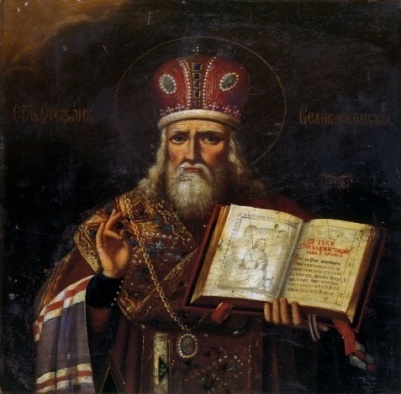 ____________________________________________________________________________________________________________________________________________________________________________________________________________________________________________________________________25. На Пермской земле бронзовое и медное искусство 7-10 веков, изображающее животных, птиц, рыб, сказочных существ и людей называется: ________________________________________________________________________________________________________________26. Перечислите как можно больше гидронимов с компонентом ва на территории Пермского края. ___________________________________________________________________________________________________________________________________________________________________________________________________________________________________________________________________________________________________________________________________________________________________________27. О каком охраняемом объекте на территории Пермского края идет речь?	"Свое название получил от богатыря ..., жившего на заставе, расположенной на горе, и предупреждавшего жителей Чердыни  об опасности во время нападения врагов с востока. Согласно легенде он ценой своей собственной жизни задержал вогуло-татарское войско Сибирского ханства, шедшего к Чердыни, дав время чердынцам приготовится к осаде".а) Бардымская гора;б) гора Полюдов камень;в) камень Большое бревно;г) камень Мултык.28. Название какого города в Пермском крае переводится как «быстрая вода»?а) Чусовой; 		б) Чермоз;в) Соликамск;		г) Лысьва.29. Что означает изображение серебряного медведя на гербе Перми и края?а) дикость нравов жителейб) силу и мощь народав) символ природных богатств30. Из-за какого мифологического персонажа по народным поверьям надо перевернуть на себе одежду?а) Овинник; 		б) Кикимора;в) Водяной; 		г) Леший.КЛЮЧ9-11 классы1. Мөмда местоимениеез эта отрөвокөн (Сколько местоимений в приведенном отрывке (считая также однокоренные)) Öтпөр зэр комөт мөччисис шондi, и петiс енöшка. Кин ни видзөтө енöшка вөлө, сiда и радуйтчө. Гордитчинө пондiс енöшка, ушкисьнө: биттө сiда медлöсит и бөдьөрджик шондi киня.Көлiс шондi ушкисьөмсө и вепө енöшкалө:- Бÿль, тэ бөдьөр, да метөгсям тэ бө ин вöл (Лөддьөтан книга. Пермь, 2008. С.16).а) 5; 		2) 6; 		3) 7; 		4) 8; 		5) 9.2. Тэтчө-татчө мунө, пиньезөн пу йөрө, пис жуг керө (пила).  Загадкаөн им наречие, кудiк (В приведенной загадке есть наречие, найди его)а) тэтчө-татчө; 		б) мунө; 		в) пиньезөн; г) пу; 			д) пис.3. Эта морфемаис обө коми-язьва көлөн (Этой морфемы нет в коми-язьвинском языке)а) корень; 			б) суффикс; 		в) интерфикс; г) приставка; 		д) постфикс.4. Пословицаөн Ўшөн дорөн пукалiки, көнөм оз пöт им деепричастие, адззи сiйөс (В пословице Ўшөн дорөн пукалiки, көнөм оз пöт есть деепричастие, найди его):а) ÿшөн;		 б) дорөн; 		в) пукалiки; г) көнөм; 		д) оз пöт.5. Лябись понда вепөнөс (О болтливом человеке скажут):а) Пурө гөрдзза; 			б) Оз пуктi мортө; в) Лёка уна лячкө; 		г) Лувас кө и лувас;д) Оз тöд вÿть;6. А енөшка сералө да ишна бураджик ушкисьө. Лöгасис шондi, дзимильтчис көмөр сайө (Лөддьөтан книга. Пермь, 2008. С.16).Этна предложениеезөн имөсь однороднөй членъез, кутшөмөсь? (В приведенных предложениях есть однородные члены, какие)а) однородные подлежащие; б) однородные сказуемые; в) однородные дополнения; г) однородные определения; д) однородные обстоятельства.7. Этна шÿйез обө коми-язьва көлөн (Этих звуков нет в коми-язьвинском языке) 1) ш; 		2) ш'; 		3) ф; 		4) р; 		5) г.8. Этна существительнөйез мөччалөнөс турөн (Эти имена существительные относятся к наименованиям растений (фитонимы))а) анькөтш; 		б) рÿдзөг; 		в) сёрни; г) зÿр; 			д) би.9. Глаголлө вепнө синонимъезөн лувасө (Глаголу вепнө подбери синонимы):а) талгинө; 		б) байтнө; 		в) сёрминө; г) көлзiнө; 		д) ештiнө.10. Предложениеезөн имөсь служебнөй көлъез (В приведенных предложениях есть служебные части речи): Вÿрөн ишна позьө адззинө тшак: гөрд юра грибъез, грузьез, синявкаез, нильөг мөсьлиникъез. Пöрись мөрөлъез вөлөн жмитчөнөс ёрт ёрт бердө опятаез (Лөддьөтан книга. Пермь, 2008. С.18). а) союзъез (союзы); б) частицаез (частицы); в) послелогъез (послелоги); г) предлогъез (предлоги); д) междометиеез (междометия).11. Прилагательнөйезлө вайөтнө (гижнө) антоним (К следующим именам прилагательным привести (написать) антоним, из приведенных ниже)Кизьөр – ___________________________________Матөн – ____________________________________Паськөт – __________________________________Пуксинө – __________________________________Чöскөт – ____________________________________                         Султнө, өлөн, курөт, сук, векнит.12. Существительнөйез дiнө судтө прилагательнөй, медбө лувис словосочетание (К приведенным именам существительным добавьте коми-язьвинское имя прилагательное, чтобы получилось словосочетание): 1) сөрчик (трясогузка); 2) жунь (снегирь); 3) кÿз (ель); 4) ош (медведь); 5) катша (сорока). 13. Коми-язьва частушка гижнө ручөн (Коми-язьвинскую частушку переведите на русский язык)Миянлө оз кол южнөй фрукт,Оз колө и бананъез.То и письтикъез өждөнөс,Петөнөс пиканъез (Сусачок-Сучок. Ч. 1. Пермь, 2006. С. 26).________________________________________________________________________________________________________________________________________________________________________________________________________________________________________________________________________14. Колө кончитнө фразеологизм (Надо дописать фразеологизм) Кÿдз ÿшөм ________________________________________________________15. Отгадай загадку Горт нiлан дзескөт, лёка кÿзь и вöснит, эта гортөн олөнөс ÿчутук зонъез.а) таг (хмель); 			б) сёркни (репа); в) картов (картофель); 	г) анькөтш (горох); д) чÿд (черника).16. Серакöриш – это: а) пирог (шаньга) с вандышами (вид мелкой рыбы); б) шаньга картофельная; в) грибное блюдо; г) овощное блюдо; д) молочное блюдо.17. В традиционной культуре коми-язьвинцев оберегом для маленького ребенка служило: а) чөшьян; 		б) кунва;		в) матиг; г) акань; 		д) гөж.18. О каком мифологическом персонаже идет речь Олiс лёка сьÿд вÿрөн. Олiс то кÿз вөлөн, то кÿз улөн, то писькөсөн, то мураш керкуөн, то ош керкуөн, то рÿч ордөн, а мукөт дөрни гöститiс Өбөрениха ордөн.а) вÿрись понда; 			б) баняись понда; 		в) сөседкө понда; г) шуликен понда; 		д) ваись понда;19. С какого века среди коми-язьвинцев начало распространяться старообрядчество: а) XV; 	б) XVI; 	в) XVII; 	г) XVIII; 	д) XIX.20. Для коми-язьвинцев родственными по языку народами являются: а) украинцы; 		б) удмурты; 		в) марийцы; г) башкиры; 		д) финны.21. Напишите, к какому жанру устного народного творчества относится данный текст: Ки вөлөн ерушникъез,Öтiк – менум,Мÿдiк – тэнутКвимөт – тiянлө,Нюльөт – мамлө.Май кульччас – каньлө.______________________________________________________22. Согласно народной традиции, после бани следует сразу – что сделать? (какое действие выполнить?) Напишите __________________________________________________________________________________________________23. О ком идет речь?Род русских купцов и промышленников, из которого происходили крупные землевладельцы и государственные деятели XVI-XX веков. Выходцы из разбогатевших поморских крестьян. С XVIII века – бароны и графы Российской империи. Их жизнь и деятельность связана с Пермским краем. Род пресёкся в 1923 году. __________________________________________________________________24. Определите последовательность событий:а) был открыт первый на Урале университет б) город Пермь был переименован в Молотов в) начало строительства Егошихинского медеплавильного завода г) строительство Пермского государственного цирка__________________________________________________________________25. Греки называли их «Рипеи». Сведения они получили от скифов. Рифей – страна Мрака, северного ветра Борея. О каком географическом названии идёт речь? __________________________________________________________________26. Перед вами изображение одного из многих предметов пермского звериного стиля. Предкам какого народа Пермского края, по мнению ученых, он принадлежит и что означает?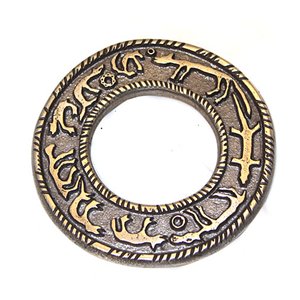 а) мансийский календарь;б) татарский циферблат;в) коми-язьвинский талисман;г) коми-пермяцкий календарь.27. В основе происхождения названия горда Кунгур лежит….а) башкирское слово "куян";б) татарские слова "куну" и "гар";в) коми-пермяцкие слова "кун" и "гу".28. Русский советский детский писатель, живший и творивший в Перми, автор произведений «Многотрудная, полная невзгод и опасностей жизнь Ивана Семёнова, второклассника и второгодника», «Руки вверх! или Враг № 1», «Эта милая Людмила», «Генерал Шито-Крыто», «Чумазый Федотик» и др.а) Алексей Иванов;		б) Лев Кузьмин;		в) Лев Давыдычев.29. Напишите известные вам слова и выражения благодарности на разных языках народов Пермского края.______________________________________________________________________________________________________________________________________________________________________________________________________30. Какие народы Пермского края остаются язычниками?а) марийцы; 			б) коми-язьвинцы;в) коми-пермяки;			г) удмурты.Ключ№ вопросаОтветыMax. кол-во балловКритерии, условия1В32А33А34В35Г36В37А, Б5-1 балл за каждый неверный ответ.8А, Б, В, Д5-1 балл за каждый неверный ответ.9А, Б, В5-1 балл за каждый неверный ответ.10А, В5-1 балл за каждый неверный ответ.11Бур - (умөль)Важ - (виль)Веськөт - (чукиль)Джинөт -  (кÿзь)Вөлөн - (лажмөт)101) написаны (или названы) правильно все ответы - 10 баллов;2) более половины ответов написано (или названо) правильно - 7 баллов;3) менее половины ответов написано (или названо) правильно - 4 балла;4) правильных ответов нет -  0 баллов.12101) словосочетания составлены (и написаны) правильно со всеми словами - 10 баллов;2) более половины словосочетаний составлено (и написано) правильно - 7 баллов;3) составлено (и написано) правильно менее половины словосочетаний - 4 балла;4) правильных ответов нет - 0 баллов. Учитывается орфография и семантическая сочетаемость слов.13а) көк - 2;б) нюль - 4;в) öтiк - 1;г) квим - 3;д) вит - 5.71) написаны (или названы) правильно все ответы - 7 баллов;2) более половины ответов написано (или названо) правильно - 5 баллов;3) менее половины ответов написано (или названо) правильно - 3 балла;4) правильных ответов нет -  0 баллов.14петнө или выйти, или выходить71) нужное слово подобрано и написано правильно по коми-язьвински - 7 баллов;нужное слово подобрано правильно, но по-русски - 6 баллов;подобрано близкое по значению слово (коми-язьвинское) – 5 баллов;подобрано близкое по значению слово (русское) – 4 балла;слово либо не подобрано, либо подобрано неправильно – 0 баллов.15Г316Г317Г318Б319В320А, Б, В, Г5-1 балл за каждый неверный ответ.21кокошник41) нужное слово подобрано и написано правильно - 4 балла;2) подобрано другое слово, обозначающее женский головной убор (шамшура, чөшъян), - 3 балла;3) слово либо не подобрано, либо подобрано неправильно – 0 баллов.22мясные пельмени41) нужный вариант подобран и написан правильно - 4 балла;2) правильно определен вид блюда – пельмени, но неточно определена их начинка (или наоборот: правильно определено, что речь идет о мясном блюде, но не удалось определить вид кушанья – пельмени) – 3 балла;3) вариант не подобран, либо подобран неправильно – 0 баллов.23Здравствуйте,Привет,Здорово,Бур лун,Исальмесис,Сай (мар.)Поро кече (мар.)Зечбуресь (удм.)разноеЗа каждый ответ на русском или родном языках – по 1 баллу24Стефан Пермский, Стефан Великопермский, Степан Храп. Просветитель народа коми, обращал их в христианскую веру. Создатель первой азбуки - анбур - народов коми. После смерти объявлен святым.525пермский звериный стиль326разноеЗа каждый правильный ответ – 3 балла27Б328А329В330Г3MAX. БАЛЛОВ:БОЛЕЕ 120№ вопросаОтветыMax. кол-во балловКритерии, условия1Б32А33В34В35В36Б37Б, В5- 1 балл за неправильный ответ8А, Б, Г5- 1 балл за неправильный ответ9А, Б5- 1 балл за неправильный ответ10Б, В5- 1 балл за неправильный ответ11Кизьөр - сукМатөн - өлөнПаськөт - векнитПуксинө - султнөЧöскөт - курөт101) написаны (или названы) правильно все ответы - 10 баллов;2) более половины ответов написано (или названо) правильно - 7 баллов;3) менее половины ответов написано (или названо) правильно - 4 балла;4) правильных ответов нет -  0 баллов.12101) словосочетания составлены (и написаны) правильно со всеми словами - 10 баллов;2) более половины словосочетаний составлено (и написано) правильно - 7 баллов;4) составлено (и написано) правильно менее половины словосочетаний - 4 балла;6) правильных ответов нет - 0 баллов. Учитывается орфография и семантическая сочетаемость слов.1371) перевод выполнен правильно - 7 баллов;2) более половины лексем переведено (или названо) правильно - 5 баллов;3) менее половины лексем написано (или названо) правильно, но сохранена общая семантическая составляющая частушки - 4 балла;4) перевод выполнен неправильно,  общая семантическая составляющая частушки не сохранена -  0 баллов.14рака или ворона71) нужное слово подобрано и написано правильно по коми-язьвински - 7 баллов;2)нужное слово подобрано правильно, но по-русски - 6 баллов;3)подобрано близкое по значению слово (коми-язьвинское) – 5 баллов;4)подобрано близкое по значению слово (русское) – 4 балла;5)слово либо не подобрано, либо подобрано неправильно – 0 баллов.15Г316А317Г318А319Г320Б, В, Д5- 1 балл за неправильный ответ21считалка41) жанр определен правильно, и нужное слово подобрано и написано верно - 4 балла;2) определен близкий к считалкам жанр (например, прибаутка; или отмечен более широкий формат, например, детский фольклор) - 3 балла;3) жанр не определен или определен совершенно неверно  – 0 баллов.22вымыть чистой водой лицо и руки41) подобрано верное по смыслу выражение и написано правильно по коми-язьвински - 4 балла;2)нужное выражение подобрано правильно, но по-русски - 3 балла;3)приведенный вариант ответа неверный, или ученику не удалось ответить на поставленный вопрос – 0 баллов.23Строгановы324В-А-Б-Г625Уральские горы326Г327Б328В329Спасибо,Аттьӧ (к-п),Тау (мари, удм.)Рахмат (татар.)разноеЗа каждый правильный ответ – по 3 балла30А, Г5MAX. БАЛЛОВ:Более 126